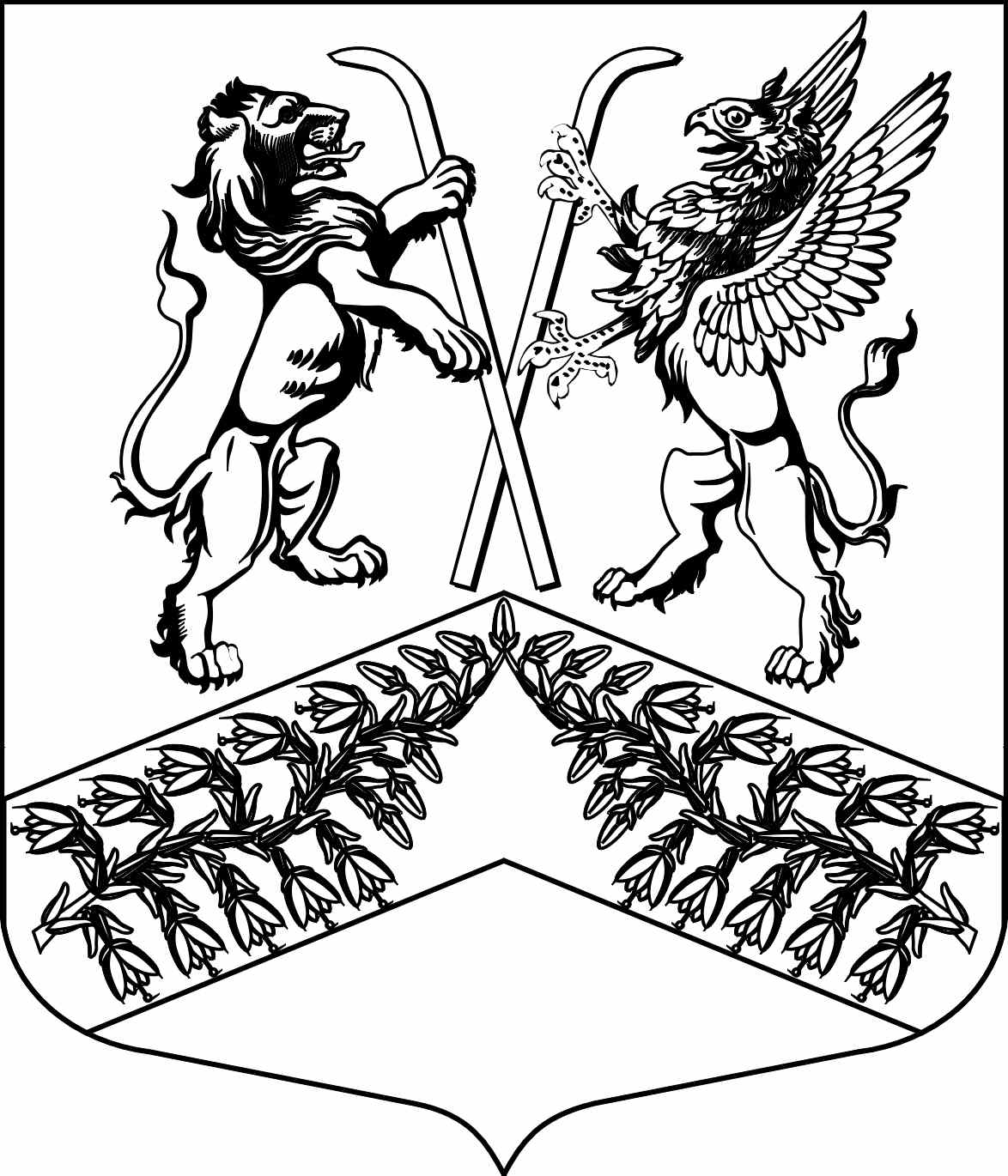 Муниципальное образование«Юкковское сельское поселение»Всеволожского муниципального района Ленинградской областиГ Л А В А  М У Н И Ц И П А Л Ь Н О Г О  О Б Р А З О В А Н И ЯР А С П О Р Я Ж Е Н И Е___26.02.2021___                                                                          №  __06__                   дер. ЮккиО созыве очередного заседания совета депутатов муниципального образования «Юкковское сельское поселение» Всеволожского муниципального района Ленинградской областиНа основании инициативы главы муниципального образования «Юкковское сельское поселение» Всеволожского муниципального района Ленинградской области, в соответствии с п. 2 ст. 18 Регламента совета депутатов муниципального образования «Юкковское сельское поселение» Всеволожского муниципального района Ленинградской области:Созвать очередное заседание совета депутатов муниципального образования «Юкковское сельское поселение» Всеволожского муниципального района Ленинградской области 05 марта 2021 года в 10:30 по адресу: Ленинградская область, дер. Юкки, Ленинградское шоссе, д.26, здание администрации муниципального образования «Юкковское сельское поселение» Всеволожского муниципального района Ленинградской области, каб. № 5.Контроль исполнения настоящего распоряжения оставляю за собой.Глава муниципального образования                          _______________             Л.А. ЧерепановаПриложение к распоряжению главы МО «Юкковское сельское поселение»Всеволожского муниципального района Ленинградской областиот ___26.02.2021____№ __06__ПОВЕСТКА ДНЯ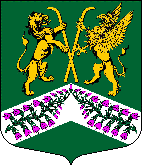 очередного заседания совета депутатов муниципального образования«Юкковское сельское поселение»Всеволожского муниципального района Ленинградской области  четвертого созыва05.03.2021                                                                                                                                   10:30О результатах деятельности главы администрации и администрации муниципального образования «Юкковское сельское поселение» Всеволожского муниципального района Ленинградской области за 2020 год (Туркин Д.А. – глава администрации МО).О результатах деятельности главы муниципального образования «Юкковское сельское поселение» Всеволожского муниципального района Ленинградской области за 2020 год (Черепанова Л.А. – глава МО).О продаже недвижимого имущества, находящегося в собственности МО «Юкковское сельское поселение» Всеволожского муниципального района Ленинградской области, путем проведения аукциона (Привалова Е.С. – начальник отдела землеустройства).Об утверждении Положения о порядке организации и осуществления муниципального контроля за использованием и охраной недр при добыче общераспространенных полезных ископаемых, а также, при строительстве подземных сооружений, не связанных с добычей полезных ископаемых на территории муниципального образования «Юкковское сельское поселение» Всеволожского муниципального района Ленинградской области (Привалова Е.С. – начальник отдела землеустройства).Об установлении нормы предоставления и учетной нормы площади жилого помещения в муниципальном образовании «Юкковское сельское поселение» Всеволожского муниципального района Ленинградской области (Привалова Е.С. – начальник отдела землеустройства).МЕСТО ПРОВЕДЕНИЯ:Ленинградская область, Всеволожский район, дер. Юкки, Ленинградское шоссе, д.26, здание администрации МО «Юкковское сельское поселение», каб. № 5.